Personal InformationNationality: Pakistani.Marital Status: Married.           ObjectiveI hope to broaden my skill base, enrich my professional capacity, and deepen my knowledge and experience, within the healthcare services; thereby allowing me to rise above mediocrity and strive for excellence both as an individual and as the member of an organizational team.  EducationMasters of Science in Public health (MSPH)			2013-2015MBBS				2003-2007 GCE A’ Levels 	 			1999-2002GCE O’ Levels from Beacon House School System						1996-1999Work experienceKidney Centre – Al Syed Hospital, Rawalpindi(Specialty Hospital for Kidney Transplants)								Jun ‘10 to Jul ‘15Senior Medical OfficerAs the Senior Medical Officer I was responsible for the patients of ICU; post-operative care; management of critically ill patients. The job entailed end to end management of the patients admitted in the ICU. As this was a specialty hospital so I gained a lot of experience handling post-operative kidney transplant patients.(6 months rotation in Emergency) I was responsible for handling the incoming patients to Emergency; The job entailed evaluating the condition of the patient; providing immediate treatment; referring to a specialist or evaluating the condition to admit if required.(6 months rotation in OPD) Management and evaluation of patients coming to the OPD. Common illnesses were treated at OPD and if required, the patient was referred to the concerned specialist.(6 months rotation in Post- Operative Counseling) The job entailed counseling the patient and his family members regarding the transplant and how it should be handled after discharge from the hospital.Fauji Foundation Hospital, Rawalpindi(Psychiatry Department)									May ’09 to Aug ’09 & Feb ’10 to May ’10House OfficerEvaluating and management of in-patients; I was responsible for taking detailed history of the patient, mental state examination, provisional diagnosis & appropriate referral if required; In-patient management & coordination with Psychology Department & follow-up if required.Services Hospital, Lahore(Dermatology Department)Sep ’08 to Feb ‘09House OfficerAs the House Officer I was responsible for evaluation & examination of OPD patients and appropriate referral; I was taught and practicing (under supervision) the procedures of Electro-Cauterization, Incision & Drainage and Laser Derm-abrasion. SkillsEmergency patients’ management procedures.Communicational skills obtained by extensive experience in debating contests during student life and further developed as an in-house trainer at the hospital for the para-medic staff.  Developed skills relating to qualitative performance under extreme pressure, meeting difficult deadlines in the execution of work-related tasks, coping with stress, teambuilding and management. SPSS Software (Statistical Package for the Social Scientist).IT skills include proficiency in MS Office software packages.Qualitative & Quantitative in-depth research (Research thesis for MSPH was on breast cancer awareness).LANGUAGES	English, Urdu and Punjabi written and spoken fluently. 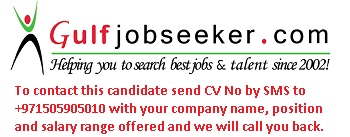 Gulfjobseeker.com CV No: 1510554